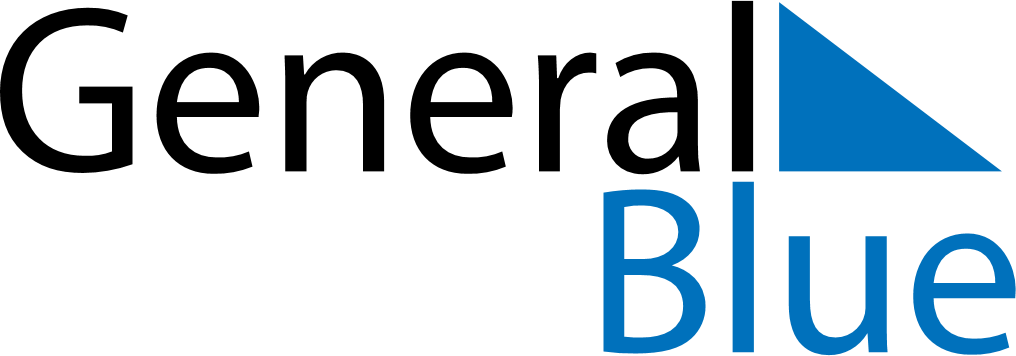 January 2024January 2024January 2024January 2024January 2024January 2024Faerila, Gaevleborg, SwedenFaerila, Gaevleborg, SwedenFaerila, Gaevleborg, SwedenFaerila, Gaevleborg, SwedenFaerila, Gaevleborg, SwedenFaerila, Gaevleborg, SwedenSunday Monday Tuesday Wednesday Thursday Friday Saturday 1 2 3 4 5 6 Sunrise: 9:17 AM Sunset: 2:41 PM Daylight: 5 hours and 23 minutes. Sunrise: 9:17 AM Sunset: 2:43 PM Daylight: 5 hours and 26 minutes. Sunrise: 9:16 AM Sunset: 2:44 PM Daylight: 5 hours and 28 minutes. Sunrise: 9:15 AM Sunset: 2:46 PM Daylight: 5 hours and 31 minutes. Sunrise: 9:14 AM Sunset: 2:48 PM Daylight: 5 hours and 33 minutes. Sunrise: 9:13 AM Sunset: 2:50 PM Daylight: 5 hours and 36 minutes. 7 8 9 10 11 12 13 Sunrise: 9:12 AM Sunset: 2:52 PM Daylight: 5 hours and 39 minutes. Sunrise: 9:11 AM Sunset: 2:54 PM Daylight: 5 hours and 42 minutes. Sunrise: 9:10 AM Sunset: 2:56 PM Daylight: 5 hours and 46 minutes. Sunrise: 9:08 AM Sunset: 2:58 PM Daylight: 5 hours and 49 minutes. Sunrise: 9:07 AM Sunset: 3:00 PM Daylight: 5 hours and 53 minutes. Sunrise: 9:05 AM Sunset: 3:03 PM Daylight: 5 hours and 57 minutes. Sunrise: 9:04 AM Sunset: 3:05 PM Daylight: 6 hours and 1 minute. 14 15 16 17 18 19 20 Sunrise: 9:02 AM Sunset: 3:07 PM Daylight: 6 hours and 5 minutes. Sunrise: 9:00 AM Sunset: 3:10 PM Daylight: 6 hours and 9 minutes. Sunrise: 8:59 AM Sunset: 3:12 PM Daylight: 6 hours and 13 minutes. Sunrise: 8:57 AM Sunset: 3:15 PM Daylight: 6 hours and 18 minutes. Sunrise: 8:55 AM Sunset: 3:18 PM Daylight: 6 hours and 22 minutes. Sunrise: 8:53 AM Sunset: 3:20 PM Daylight: 6 hours and 27 minutes. Sunrise: 8:51 AM Sunset: 3:23 PM Daylight: 6 hours and 31 minutes. 21 22 23 24 25 26 27 Sunrise: 8:49 AM Sunset: 3:25 PM Daylight: 6 hours and 36 minutes. Sunrise: 8:47 AM Sunset: 3:28 PM Daylight: 6 hours and 41 minutes. Sunrise: 8:44 AM Sunset: 3:31 PM Daylight: 6 hours and 46 minutes. Sunrise: 8:42 AM Sunset: 3:34 PM Daylight: 6 hours and 51 minutes. Sunrise: 8:40 AM Sunset: 3:37 PM Daylight: 6 hours and 56 minutes. Sunrise: 8:38 AM Sunset: 3:39 PM Daylight: 7 hours and 1 minute. Sunrise: 8:35 AM Sunset: 3:42 PM Daylight: 7 hours and 6 minutes. 28 29 30 31 Sunrise: 8:33 AM Sunset: 3:45 PM Daylight: 7 hours and 12 minutes. Sunrise: 8:30 AM Sunset: 3:48 PM Daylight: 7 hours and 17 minutes. Sunrise: 8:28 AM Sunset: 3:51 PM Daylight: 7 hours and 22 minutes. Sunrise: 8:25 AM Sunset: 3:54 PM Daylight: 7 hours and 28 minutes. 